Добрый день, уважаемые коллеги!Глава 17Так у кого же выросли продажи?В предыдущей главе мы рассмотрели алгоритм действий для достижения плановых результатов. План прироста доли у нас составлял  + 2,5%. И это, на секундочку, план  прироста на рынке общероссийского импорта! И я написала, что цифра в 2,5% очень реальна.Два года назад, когда первый раз я набросала пошаговую инструкцию использования отчёта, крепко призадумалась: ну хорошо, а в итоге от отчёта что фирма получила? Повлияла ли наша работа на продажи? Выросли ли они? Тогда впервые мы провели своё внутреннее расследование: выделили компании, которые обращаются за статистикой постоянно и посмотрели, что с их импортом-экспортом за год произошло. Благо, что все данные - под рукой. Гипотеза подтвердилась - за некоторым исключением ситуация у этих компаний улучшилась. В 2012 году повторили эксперимент. Результаты опять не подвели, даже впечатлили.Предлагаю впечатлиться вместе. Ниже - таблица лучших на наш взгляд достижений среди 118 фирм, которые в 2012 году постоянно мониторили рынок с помощью анализа таможенной статистики. Лучший – потому что налицо одновременно значительный рост доли рынка и значительный рост оборота. Интересно было бы конечно узнать -  как успех был достигнут? Чем помог анализ статистики?Понятно, что опытом своим компании поделились со мной в той мере, в которой сочли возможным. Но полезных вещей я записала немало.Больше всех удивила компания "Вертикаль-К". Как и в моём предыдущем примере с погремушками рынок у компании оказался в 2012 году самый что ни на есть падающий. Импорт битумной черепицы упал на целых 19%! И на этом рынке наш уважаемый импортёр, можно сказать, взлетел, подняв свою долю рынка с 5,08% в 2011 году до 22,77% в 2012 году (+ 17,7%!) и 6,7 миллионов долларов. Обращаются они к анализу рынка ежемесячно. При общем падении рынка и высокой конкуренции такая оперативность – необходима. Что говорят сами специалисты. Не скрою, приятные для нас вещи:«Безусловно, отчёты компании VVS оказались очень полезными для выстраивания рыночной стратегии. Ведь в условиях падения рынка продвижение  возможно в основном путём конкурентной борьбы.  А как конкуренты себя чувствуют, какие у них доли, на чём специализируются  – всё это мы наблюдали из отчётов VVS. Потом определяли для себя – с кем в первую очередь можно «потягаться», и с помощью какого нашего ассортимента. На фоне спада импорта основного товара полезно посматривать по сторонам и искать тему для расширения ассортимента. С этим нам также помог VVS: сделал нам анализ импорта композитной металлочерепицы, и наша гипотеза по выбору ассортимента подтвердилось. Поэтому главной причиной успеха считаем оперативную работу над ассортиментом. Направления корректировки подсказал анализ таможенной статистики.»Очень хорошим результатом отличилась и компания "Галатея-эндоскопы", занимающаяся поставками сложного медицинского оборудования. Фирма в 2012 году  увеличила свою долю на рынке импорта трудновыговариваемых литотриптеров на 10,23%. И в деньгах – это + 3,5  миллиона долларов. Тоже звучит впечатляюще.Покрутить серым веществом с таможенными данными им пришлось немало. В анализе рынка никак не могли они обнаружить недостающий импорт. Однако, вычислили его "по другому адресу" (мы про эти явления уже писали). Поняли маркетологи, что адрес этот использован конкурентом заведомо сознательно и с известной выгодой. Маркетологи фирмы глаза своему руководству открыли, а те решили - нет, мы таким путём не пойдём. Не привыкли. Торгуем этими самыми литотриптерами, и пусть они так у нас и называются. Никак не по-другому. Деловая этика - превыше всего. И что бы Вы думали? В результате от этого "непопулярного" решения компания только выиграла. Их немецкий партнёр-производитель про все чудеса превращения их продукции в России в иные названия узнал и преданного их бренду партнёра очень оценил. Уж как там в деталях,  не знаю, но итог - налицо. Конечно, госзакупки медоборудования тоже помогли успеху. Но для этого результата сначала необходимо выстроить долгосрочные отношения с поставщиком.Ещё одна компания -  "Биопром-Центр" запрашивает у нас анализ импорта ветеринарных препаратов. И хотя доля в импорте таких популярных товаров выросла у фирмы на 2,27%, но в денежном выражении эта цифра составила почти 7 миллионов долларов.Как достигли такого прироста? Оказалось, что всё готовилось ещё пять лет назад. И опять – не без помощи таможенной статистики. Тогда компания готовилась к переговорам с очень важным немецким поставщиком, который на тот момент с Россией не работал. С этим поставщиком многие импортёры хотели заключить контракт, и поэтому к переговорам «Биопром» готовился серьёзно. Уже тогда мы сотрудничали друг с другом. Наши отчёты за последние два года были преобразованы заказчиком в справку для потенциального поставщика. Из справки немцы узнали, насколько перспективен российский рынок, что ввозится, с кем придётся конкурировать. Им быстро стало понятно, что у наших заказчиков есть наиболее глубокие знания о ситуации, что они очень хорошо осведомлены и имеют отличную маркетинговую подготовку. Выбрали «Биопром-Центр». Сегодня, через несколько лет, сотрудничество импортёра с немецкой фирмой дало наилучшие результаты: импортные продукты прошли серьёзную проверку на конкурентоспособность. Вывод: анализ ВЭД – основа для удачных переговоров. Следующая компания - ЗАО  ТД  «Красный якорь» из Нижнего Новгорода. Компании в 2012 году удалось  «по всем фронтам» улучшить обороты. Экспортная торговля  цепями и их частями выросла  больше чем на 8 млн. долларов, импортная - на полмиллиона долларов, да и внутренние продажи немало расширились.Вот что говорят маркетологи компании: «Отчёты VVS сыграли немаловажную роль в росте нашего бизнеса. Весь год мы мониторили свою долю рынка, общую ёмкость рынка, а также клиентов, которые закупали продукцию не у нас.  В результате мы не только улучшили позиции на рынке импорта, но и «развернули» ряд импортёров на собственную продукцию. Очень хорошо подготовились к переговорам с импортёрами, работавшими с Китаем. Мы знаем наверняка, что наши цепи лучше по качеству, а цены на свои цепи мы предложили выгоднее, чем у китайцев (данные взяли из ваших работ). В итоге мы увеличили свои внутрироссийские продажи, потеснив производителей из Китая.Мы сами одновременно являемся и импортёрами, и экспортёрами цепей.  Импортом мы занимаемся в качестве дилеров одной английской компании. Нашим конкурентом была компания, на продукции которой стояла принадлежность к немецкому производителю. Ваш отчёт помог нам разобраться, что это  – блеф. Продукция на самом деле и производилась, и затем отправлялась из Литвы. Наше руководство использовало это знание, чтобы подчеркнуть перед потребителями разное отношение продавцов к деловой этике: кто «играет по-честному», а кто может  на товаре и чужой бренд приклеить.Можно сказать, что итогом годовой работы с вашими данными стали новые контракты, новые клиенты   и рост  объёмов торговли по старым контрактам по вес направлениям: экспортном, импортном и внутрироссийском.Ещё один пример связан с очень популярной нишей импорта цемента и изделий из него, а также с её известным участником – компанией «Лафарж Цемент».Сразу перейду к рассказу маркетологов:«Рынок цемента исключительно конкурентный. Поэтому данные от VVS мы приобретаем ежемесячно. В отчётах в первую очередь изучаем объёмы игроков рынка и появление новых игроков. У нас тесная связь с менеджерами по продажам. В их функции входит сообщение нам о фактах появления на внутреннем рынке импортного цемента по дешёвым ценам. Мы имеем возможность перепроверить эти сигналы с помощью отчётов. Если сигналы подтверждаются, то мы стараемся спрогнозировать масштаб возможной  угрозы и разработать шаги по её предотвращению. Так, мы вовремя обнаружили рост дешевого цемента из Турции и Беларуси. Сделали всё, чтобы хорошо подготовиться к возможному росту поставок других игроков и не потерять свою долю рынка.» Продолжат наш рассказ о реальной пользе таможенной статистики инсайты  компании «ТиссенКруппЭлеватор», международного лидера по производству эскалаторов и лифтов.Компания особенно внимательно сравнивает изменение из периода в период трёх рыночных составляющих:  как меняется ассортимент, как меняются цены и какие изменения есть в структуре стран-производителей. Всё это важно было в 2012 году потому, что очень стали тревожить азиатские страны. Из Азии идёт рост объёмов поставок в Россию, а и при этом цена этой продукции – ниже. Мы постоянно отслеживаем доли рынка у конкурентов и с учётом изменений разрабатываем стратегию конкурентной борьбы. Понимая и трезво оценивая реальность, фирме удалось отстоять свои позиции у покупателей и увеличить импортные поставки на 1,8 млн. долларов.Завершающей историей успеха в этой главе будет история Харьковского тракторного завода. Доля предприятия в российском импорте сельскохозяйственных тракторов  в 2012 году увеличилась на 4,5%, что составило почти 2 млн. долларов. Рассказ передаю  «от первого лица» маркетологов завода:«Хотим  рассказать,  как оперативная  и системная работа с  внешнеторговой статистикой  может  повлиять  на  ассортиментную политику предприятия.  Два года назад  мы начали системно отслеживать   конкурентную  среду  в отчётах VVS и  обратили внимание на интервенцию азиатских производителей  в категории малых тракторов.  (Всё та же проблема! -  прим. автора). Мы увидели, что теряем рынок. Внимательно изучили  ассортимент и поведение поставщиков  китайских  и корейских тракторов: их ценовую политику  и те модели и виды техники, которые особенно интересны покупателям. Самое главное, статистика и её анализ помогли нам убедить  руководство завода в необходимости развивать линейку, на которую был спрос. Нам поставили задачу  -  найти свою нишу  и работать в ней, предложить новый интересный потребителю продукт. Сейчас эту задачу мы успешно  выполняем». В январе 2014 года мы уже в третий раз будем подводить итоги ежегодной сертификации знатоков рынка экспорта/импорта и выявлять лучший опыт. Надеемся, что сообщество владельцев сертификатов «Знаток рынка» значительно пополнится новыми участниками. Cреди них рады будем видеть и Вас, уважаемый читатель. 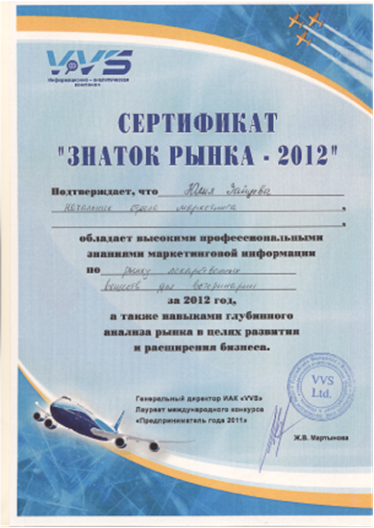 Что для этого необходимо сделать? Как минимум два раза в год инициировать   в своей компании обновление данных о состоянии профильного внешнеторгового рынка. Кроме того, эти сертификаты мы направляем первым лицам компаний. В самом сертификате сообщается, что он  свидетельствует о навыках системной работы специалиста с рыночной информацией и о владении им оперативной ситуацией на профильном рынке. Уверена, Вашему шефу будет приятно порадоваться за своего специалиста и пожать ему руку.Присоединяйтесь и получите вот такой нематериальный актив-сертификат. Но самым главным нашим с Вами достижением будут  Ваши новые контракты. 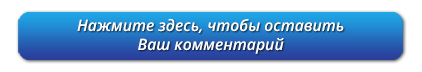 Держим связь,Жанна Мартынова - основатель и руководитель "VVS"http://product-market.ru/   Название фирмыНазвание фирмыРыночная нишаПрирост доли рынкаПрирост оборота, млн. $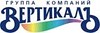 «Вертикаль-К»Импорт битумной черепицы+17,69%6, 695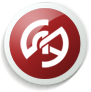 «Красный якорь»Экспорт цепей и их запчастей+27,44%0,865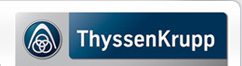 «ТиссенКрупЭлеватор»Импорт эскалаторов+1,30%1,823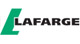 «Лафарж Цемент»Импорт цемента и изделий из него+3,28%15,608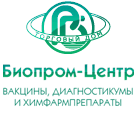 «Биопром-Центр»Импорт ветеринарных препаратов+2,27%6,965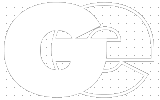 «Галатея-эндоскопы»Импорт литотритптеров+10,23%3,505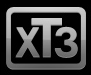 «Харьковский тракторный завод»Импорт с/х тракторов+4,50%1,968